Find 2d and 3d shapes in this picture. Make a list of how many you find.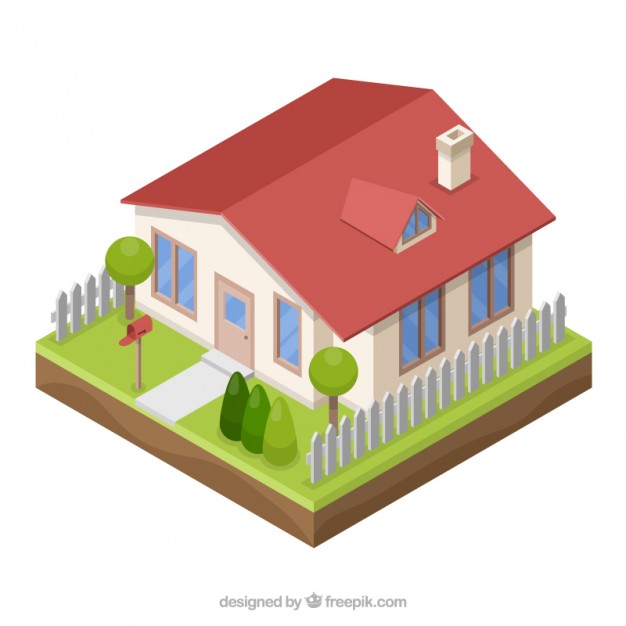 